Home Learning Challenge    6/4/20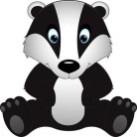 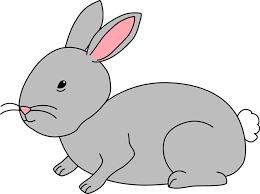 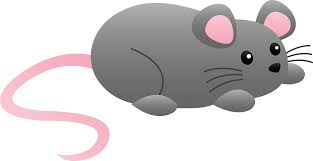 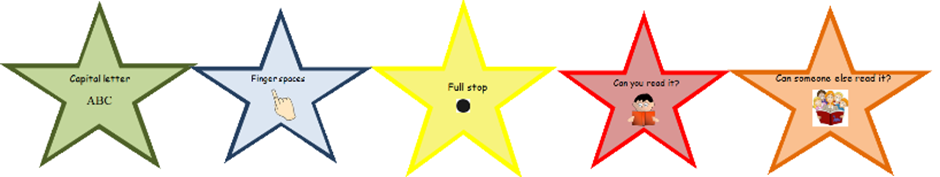 Challenge 1 – Money  Can you recognise different coins? (1p, 2p, 5p, 10p, 20p)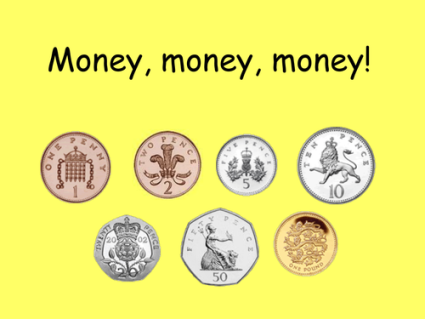 Make a snack price list. Can you find the total cost of different snacks and pay using 1p coins?Can you count out the number of 1p coins to represent2p, 5p, 10p  and 20pExtensionHow many different ways can you make 10p/ 20p usingdifferent coins?Challenge 2 – Write instructionsMake a jam sandwich!Can you remember what you did and sequence the events?Can you write your own instructions for someone else?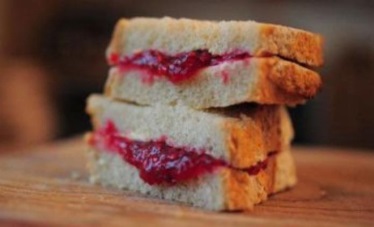 Can you number your instructions?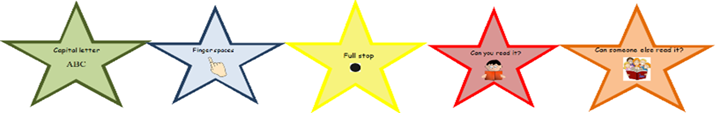 Remember to check your work using the writing stars.Challenge 3 – Make a Den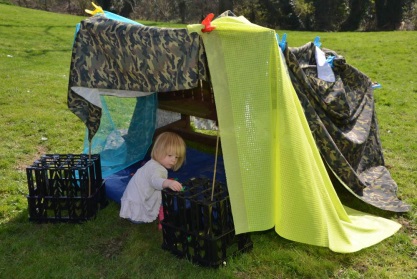 Can you make your own den?You could make one inside or outside.Could you make signs to put on your den?Take a photograph and share it with your teachers!